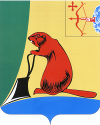 Общие положенияЗаключение Контрольно-счетной комиссии муниципального образования Тужинский муниципальный район (далее – Контрольно-счетная комиссия) на проект решения Тужинской районной Думы Кировской области «О внесении изменений в решение Тужинской районной Думы                                 от 13.12.2021 № 4/22» (далее – Решение) подготовлено в соответствии с Положением Контрольно-счетной комиссии, утвержденным решением Тужинской районной Думы от 13.12.2021 № 4/25, пунктом 4 статьи 39  Положения о бюджетном процессе в Тужинском муниципальном районе Кировской области, утвержденного решением Тужинской районной Думы от 26.02.2021 № 54/400.Решением Тужинской районной Думы от 13.12.2021 № 4/22 утвержден бюджет Тужинского муниципального района на 2022 год и плановый период 2023 и 2024 годы.В соответствии с представленным проектом Решения вносимые изменения обусловлены необходимостью изменения объемов по доходам и расходам в связи с внесением изменений в областной бюджет.Проектом Решения предлагается утвердить основные характеристики бюджета района:На 2022 год:Общий объем доходов бюджета района в сумме 154 041,6 тыс. рублей;Общий объем расходов бюджета района в сумме                                          161 452,5 тыс. рублей;Дефицит бюджета района в сумме 7 410,9 тыс. рублей.На 2023 год:Общий объем доходов бюджета района в сумме 132 057,9 тыс. рублей;Общий объем расходов бюджета района в сумме                                          132 569,4 тыс. рублей;Дефицит бюджета района в сумме 511,5 тыс. рублей.Параметры 2024 года не корректируются.Доходы бюджетаОбъем доходной части бюджета района в 2022 году увеличивается на 2 631,6 тыс. рублей за счет безвозмездных поступлений.В связи с поправками, внесенными в закон Кировской области о бюджете о бюджете на 2022-2024 годы, уточняются безвозмездные поступления:В результате вносимых изменений прогнозируемый объем доходов бюджета района увеличится на 1,7% и составит 154 041,6 тыс. рублей.Расходы бюджетаПредставленным проектом Решения предусматривается увеличение расходной части бюджета в 2022 году на 2 131,6 тыс. рублей.За счет безвозмездных поступлений проектом Решения предлагается:Увеличить бюджетные ассигнования на:Выплату работникам учреждений культуры и образования заработной платы и начислений на нее – 2 725,2 тыс. рублей;Выполнение отдельных государственных полномочий по созданию в муниципальных районах, муниципальных округах, городских округах комиссий по делам несовершеннолетних и защите их прав и организации их деятельности в сфере профилактики безнадзорности и правонарушений несовершеннолетних, включая административную юрисдикцию – 7,6 тыс. рублей;Проведение комплексных кадастровых работ – 1,3 тыс. рублей;На реализацию прав на получение общедоступного и бесплатного дошкольного образования в муниципальных дошкольных образовательных организациях – 17,0 тыс. рублей.Уменьшить бюджетные ассигнования на:Выполнение отдельных государственных полномочий по обеспечению прав на жилое помещение в соответствии Законом Кировской области "О социальной поддержке детей-сирот и детей, оставшихся без попечения родителей, лиц из числа детей-сирот и детей, оставшихся без попечения родителей, детей, попавших в сложную жизненную ситуацию" – 119,5 тыс. рублей.За счет перераспределения средств бюджета района уменьшаются бюджетные ассигнования на выплату заработной платы и начислений на нее на 1 700 тыс. рублей, увеличиваются ассигнования на предоставление дотаций поселениям на 50 тыс. рублей, на погашение муниципального долга на 500 тыс. рублей, на восстановление дорожного фонда на 1 150 тыс. рублей. Изменения коснутся разделов, подразделов, функциональной классификации расходов, ведомственной структуры расходов, муниципальных программ Тужинского муниципального района.По разделам классификации расходов бюджета изменение расходов предусматривается:по разделу 01 «Общегосударственные вопросы» увеличение на           1 163,5 тыс. рублей (на 3,2%). С учетом корректировки расходы составят 37 413,8 тыс. рублей;по разделу 04 «Национальная экономика» увеличение на 193,9 тыс. рублей (на 0,7%). С учетом корректировки расходы составят 26 186,3 тыс. рублей;по разделу 05 «Жилищно-коммунальное хозяйство» увеличение на 17,2 тыс. рублей (на 0,2%). С учетом корректировки расходы составят 8 306,9 тыс. рублей;по разделу 07 «Образование» увеличение на 691,5 тыс. рублей (на 1,9%). С учетом корректировки расходы составят 37 992,2 тыс. рублей;по разделу 08 «Культура, кинематография» увеличение на 135,0 тыс. рублей (на 0,4%). С учетом корректировки расходы составят 32 728,9 тыс. рублей;по разделу 10 «Социальная политика» уменьшение на 119,5 тыс. рублей (на 1,5%). С учетом корректировки расходы составят 7 951,5 тыс. рублей;по разделу 14 «Межбюджетные трансферты общего характера бюджетам бюджетной системы РФ» увеличение на 50,0 тыс. рублей (на 0,6%). С учетом корректировки расходы составят 8 664,0 тыс. рублей.Проектом Решения вносятся изменения в бюджетные ассигнования 2022 года, затрагивающие финансовое обеспечение 8 муниципальных программ из 17.Изменения бюджетных ассигнований по муниципальным программам района в 2022 году отражены в таблице:тыс. рублей.Увеличение расходов запланировано по следующим группам видов расходов:100 «Расходы на выплату персоналу в целях обеспечения выполнения функций государственными (муниципальными) органами, казенными учреждениями, органами управления» на 530,8 тыс. рублей200 «Закупка товаров, работ и услуг для государственных (муниципальных) нужд» на 2 371,9 тыс. рублей;500 «Межбюджетные трансферты» на 50,0 тыс. рублей;600 «Предоставление субсидий бюджетным, автономным учреждениям и иным некоммерческим организациям» на 113,3 тыс. рублей;Уменьшение расходов запланировано по следующим группам видов расходов:800 «Иные бюджетные ассигнования» на 934,1 тыс. рублей.В результате вносимых изменений прогнозируемый объем расходов бюджета района увеличится на 1,3% и составит 161 452,5 тыс. рублей.Дефицит бюджетаВ результате предложенных корректировок доходной и расходной части бюджета района на 2022 год дефицит бюджета уменьшится на 500,0 тыс. рублей и составит 7 410,9 тыс. рублей. В качестве источника финансирования дефицита бюджета района являются остатки средств на счетах по учету средств бюджета и привлечение бюджетного кредита.Изменения, вносимые в бюджет района на плановый период 2023 годаДоходную часть бюджета района на 2023 год проектом Решения предлагается увеличить на 1 436,0 тыс. рублей за счет безвозмездных поступлений, а именно за счет субсидии на осуществление дорожной деятельности в отношении автомобильных дорог общего пользования местного значения.После внесения изменения общий объем доходов бюджета района на 2023 год составит 132 057,9 тыс. рублей.Расходную часть бюджета муниципального района предлагается увеличить бюджетные ассигнования на 2023 год на 1 436,0 тыс. рублей.После внесения изменения общий объем расходов бюджета района на 2023 год составит 132569,4 тыс. рублей.Дефицит бюджета района на 2023 год остается неизменным и составит 511,5 тыс. рублей.Выводы Заключение Контрольно-счетной комиссии на проект Решения подготовлено в соответствии с Положением Контрольно-счетной комиссии, утвержденным решением Тужинской районной Думы от 13.12.2021 № 4/25, пунктом 4 статьи 39 Положения о бюджетном процессе в Тужинском муниципальном районе Кировской области, утвержденного решением Тужинской районной Думы от 26.02.2021 № 54/400.Проектом Решения планируется изменение основных характеристик бюджета района на 2022 год:доходы бюджета увеличиваются на 2 631,6 тыс. рублей и составят 154 041,6 тыс. рублей;расходы бюджета увеличиваются на 2 131,6 тыс. рублей и составят 161 452,5 тыс. рублей;дефицит бюджета уменьшится на 500,0 тыс. рублей и  составит 7 910,9 тыс. рублей.на 2023 год:Доходная часть составит 132 057,9 тыс. рублей, расходная – 132 569,4 тыс. рублей, дефицит – 511,5 тыс. рублей.В плановом 2024 году изменение основных характеристик бюджета не планируется.По результатам экспертизы проекта Решения замечания и предложения отсутствуют.Контрольно-счетная комиссия считает возможным принятие проекта решения Тужинской районной Думы Кировской области «О внесении изменений в решение Тужинской районной Думы от 13.12.2021 № 4/22».Председатель Контрольно-счетнойкомиссии Тужинского района                                                            Ю.В. Попова25.11.2022КОНТРОЛЬНО-СЧЕТНАЯ КОМИССИЯ МУНИЦИПАЛЬНОГО ОБРАЗОВАНИЯ ТУЖИНСКИЙ МУНИЦИПАЛЬНЫЙ РАЙОН КИРОВСКОЙ ОБЛАСТИул. Горького, д. 5, пгт Тужа, Тужинский район, Кировская область, 612200,    тел: (83340) 2-16-45, E-mail: kcktuzha@mail.ruЗАКЛЮЧЕНИЕна проект решения Тужинской районной Думы Кировской области                         «О внесении изменений в решение Тужинской районной Думы                                 от 13.12.2021 № 4/22» (ноябрь)Всего безвозмездных поступлений, в том числе:2 631,6Субсидии всего, в том числе:2 726,5субсидии на выполнение расходных обязательств2 725,2субсидии на проведение комплексных кадастровых работ1,3Субвенции всего, в том числе:-94,9субвенции на реализацию прав на получение общедоступного и бесплатного дошкольного образования в муниципальных дошкольных образовательных организациях17,0субвенции на выполнение отдельных государственных полномочий по обеспечению прав на жилое помещение в соответствии Законом Кировской области "О социальной поддержке детей-сирот и детей, оставшихся без попечения родителей, лиц из числа детей-сирот и детей, оставшихся без попечения родителей, детей, попавших в сложную жизненную ситуацию"-119,5субвенции на выполнение отдельных государственных полномочий по созданию в муниципальных районах, муниципальных округах, городских округах комиссий по делам несовершеннолетних и защите их прав и организации их деятельности в сфере профилактики безнадзорности и правонарушений несовершеннолетних, включая административную юрисдикцию7,6Наименование Утверждено Решением о бюджетеИзменения (+,-)Проект РешенияМП «Развитие образования»39 163,8+572,039 735,8МП «Развитие местного самоуправления"25 933,0-572,725 360,3МП «Развитие культуры»36 091,1+135,036 226,1МП «Управление муниципальными финансами и регулирование межбюджетных отношений»8 903,3+50,08 953,3МП «Программа управления муниципальным имуществом»9 230,7+980,110 210,9МП «Развитие транспортной инфраструктуры»25 036,0+1 150,026 186,0МП «Комплексная программа модернизации и реформирования жилищно-коммунального хозяйства»2 518,0+17,22 535,2МП «Энергосбережение и повышение энергетической эффективности»650,0-200,0450,0